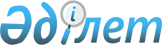 Арыс қаласы бойынша коммуналдық қалдықтардың пайда болу және жинақталу нормаларын, коммуналдық қалдықтарды жинау, әкету, көму және кәдеге жарату тарифтерін бекіту туралы
					
			Күшін жойған
			
			
		
					Оңтүстік Қазақстан облысы Арыс қалалық мәслихатының 2015 жылғы 20 наурыздағы № 38/224-V шешімі. Оңтүстік Қазақстан облысының Әділет департаментінде 2015 жылғы 20 сәуірде № 3143 болып тіркелді. Күші жойылды - Оңтүстік Қазақстан облысы Арыс қалалық мәслихатының 2015 жылғы 29 қыркүйектегі № 44/269-V шешімімен      Ескерту. Күші жойылды - Оңтүстік Қазақстан облысы Арыс қалалық  мәслихатының 29.09.2015 № 44/269-V шешімімен.

      Қазақстан Республикасының 2007 жылғы 9 қаңтардағы Экологиялық кодексінің 19-1 бабының 1) және 2) тармақшаларына, «Қазақстан Республикасындағы жергiлiктi мемлекеттiк басқару және өзiн-өзi басқару туралы» Қазақстан Республикасының 2001 жылғы 23 қаңтардағы Заңының 6 бабының 1 тармағының 15) тармақшасына және «Коммуналдық қалдықтардың пайда болу және жинақталу нормаларын есептеудің үлгі қағидаларын бекiту туралы» Қазақстан Республикасы Үкiметiнiң 2011 жылғы 22 қарашадағы № 1370 қаулысына сәйкес, Арыс қалалық мәслихаты ШЕШІМ ҚАБЫЛДАДЫ:



      1. Бекітілсін:

      1) осы шешімнің 1 қосымшасына сәйкес Арыс қаласы бойынша коммуналдық қалдықтардың пайда болу және жинақталу нормалары;

      2) осы шешімнің 2 қосымшасына сәйкес Арыс қаласы бойынша коммуналдық қалдықтарды жинау, әкету, көму және кәдеге жарату тарифтері.



      2. Осы шешім алғашқы ресми жарияланған күнінен кейін күнтізбелік он күн өткен соң қолданысқа енгізіледі.      Қалалық мәслихат

      сессиясының төрағасы                       Қ.Баймурзаев      Қалалық мәслихат

      хатшысы                                    Т.Тулбасиев

Арыс қалалық мәслихатының

2015 жылғы 20 наурыздағы

№ 38/224-V шешіміне 1 қосымша Арыс қаласы бойынша коммуналдық қалдықтардың пайда болу және жинақталу нормалары

Арыс қалалық мәслихатының

2015 жылғы 20 наурыздағы

№ 38/224-V шешіміне 2 қосымша Арыс қаласы бойынша коммуналдық қалдықтарды жинау, әкету, көму және кәдеге жарату тарифтері
					© 2012. Қазақстан Республикасы Әділет министрлігінің «Қазақстан Республикасының Заңнама және құқықтық ақпарат институты» ШЖҚ РМК
				№Коммуналдық қалдықтар жинақталатын объектілерЕсептік бірлікОрташа жылдық жинақталу нормалары, м31Жайлы және жайлы емес үйлер 1 тұрғын1,1

1,4Жайлы және жайлы емес үйлер 1 тұрғын1,1

1,42Жатақханалар, интернаттар, балалар үйлері, қарттар үйлері және сол сияқтылар1 орын0,623Қонақүйлер, санаторийлер, демалыс үйлері1 орын0,694Балабақшалар, бөбекжайлар1 орын0,375Мекемелер, ұйымдар, офистер, кеңселер, жинақ банктері, байланыс бөлімшелері1 қызметкер0,926Емханалар1 адам0,0147Ауруханалар, санаторийлер, өзге де емдеу-сауықтыру мекемелері1 төсек-орын1,118Мектептер, орта оқу орындары, жоғарғы оқу орындары1 оқушы0,39Мейрамханалар, дәмханалар, қоғамдық тамақтану мекемелері1 тағам0,9510Театрлар, кинотеатрлар, концерт залдары, түнгі клубтар, казино, ойын автоматтарының залдары1 орын0,4311Мұражайлар, көрмелерЖалпы алаңы 1 м20,0312Стадиондар, спорт алаңдарыЖоба бойынша 1 орын0,0313Спорт, би және ойын залдарыЖалпы алаңы 1 м20,1214Азық-түлік дүкендеріСауда алаңы 1 м20,3415Машиналардан сатуСауда орны 1 м21,216Өнеркәсіптік дүкендер, супермаркеттерСауда алаңы 1 м20,1417Базарлар, сауда павильондары, дүңгіршектер, сөрелерСауда алаңы 1 м20,3818Азық-түлік тауарларының көтерме базалары, қоймаларыЖалпы алаңы 1 м2мІ0,1419Өнеркәсіптік тауарлардың көтерме базалары, қоймаларыЖалпы алаңы 1 м20,0520Тұрмыстық қызмет көрсету үйі: халыққа қызмет көрсету Жалпы алаңы 1 м2-21Вокзалдар, автовокзалдар, әуежайларЖалпы алаңы 1 м20,2322ЖағажайларЖалпы алаңы 1 м2-23ДәріханаларСауда алаңы 1 м20,2124Автотұрақтар, автомобильді жуу орындары, АЖС, гараждар1 машина-орын1,3625Автомобиль шеберханалары1 жұмысшы0,9526Гараж кооперативтері1 гаражға -27Шаштараздар, косметикалық салондар1 жұмыс орны0,5828Кір жуатын орындар, химиялық тазалау орындары, тұрмыстық техниканы жөндеу орындары, тігін ательесіЖалпы алаңы 1 м20,2329Зергерлік, аяқ қиімді, сағаттарды жөндеу шеберханаларыЖалпы алаңы 1 м20,530Жөндеу және қызмет көрсету орындары (кілттер жасау)1 жұмыс орны-31Моншалар, сауналарЖалпы алаңы 1 м20,1832Қаланың аумағында жаппай іс-шаралар ұйымдастыратын заңды ұйымдар1000 қатысушы0,333Бау-бақша кооперативтері1 учаске -№Атаулары Есептік бірлікБаға, теңгемен1Коммуналдық қалдықтарды жинау, әкету тарифтері1.1.Жайлы үйлер1 адам1501.2.Жайсыз үйлер1 адам1701.3.Заңды тұлғалардан1 текше метр18042.Коммуналдық қалдықтарды көму және кәдеге жарату тарифтері2.1.Жеке тұлғалар1 текше метр1502.1.Жеке тұлғалар1 тонна8002.2.Заңды тұлғалар1 текше метр2002.2.Заңды тұлғалар1 тонна800